Sales promotion: 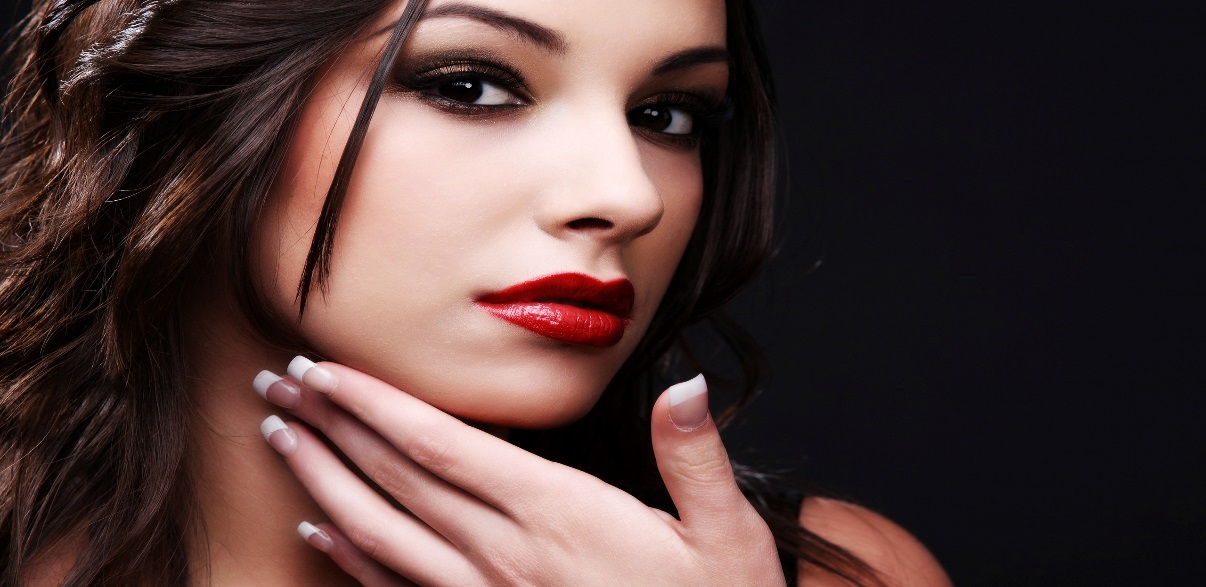 Online: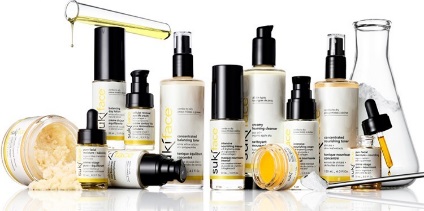 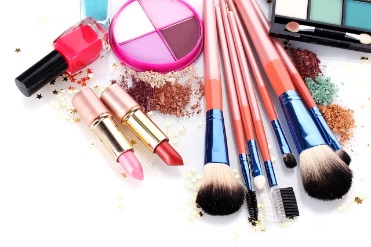 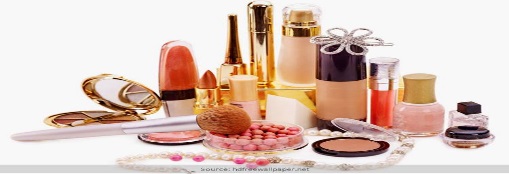 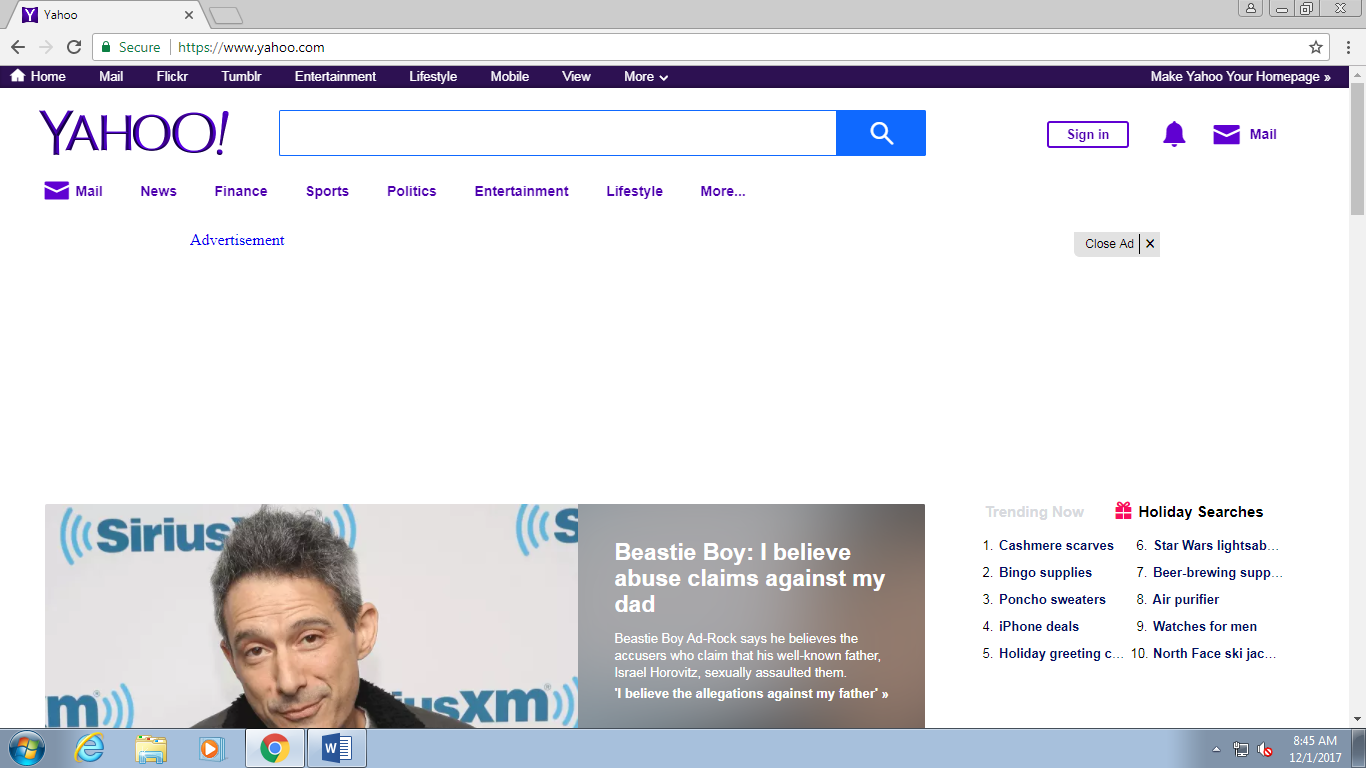 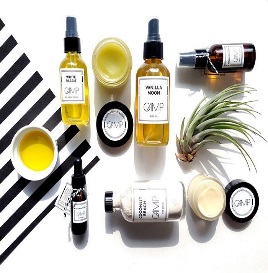 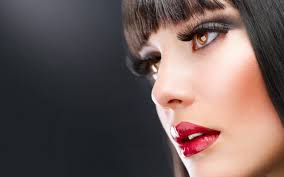 Publicity: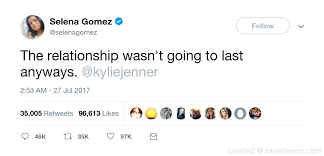 Sales promotion:   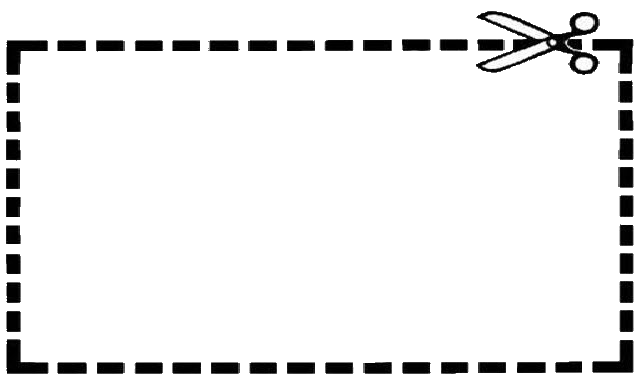 Public relations: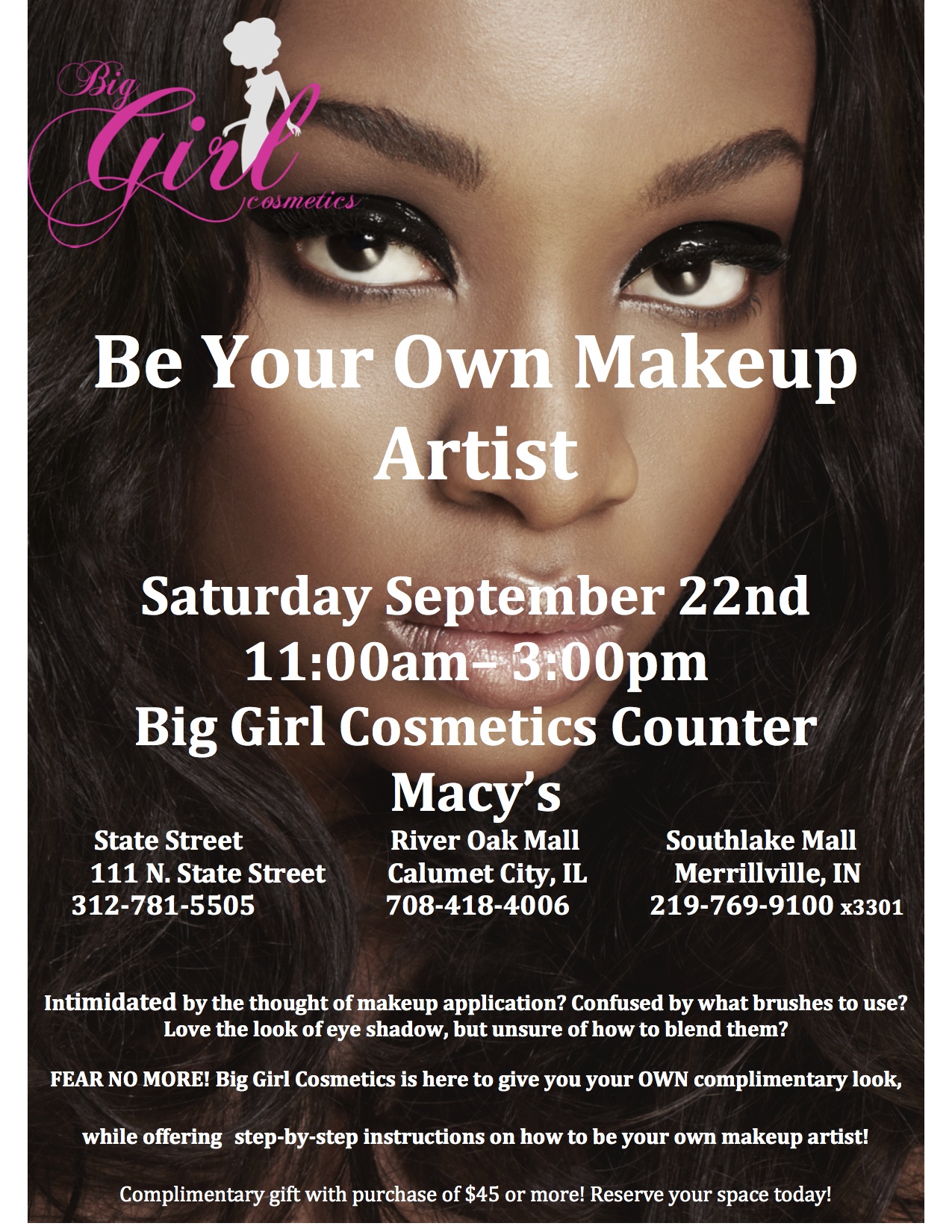 Sales promotion: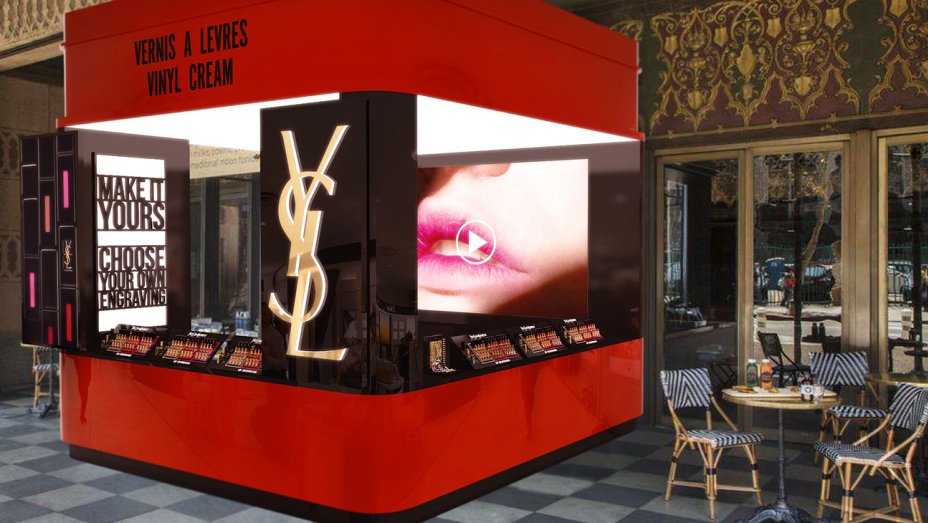 Direct marketing: 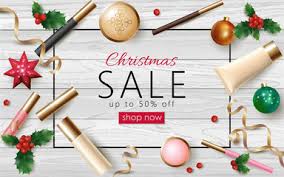 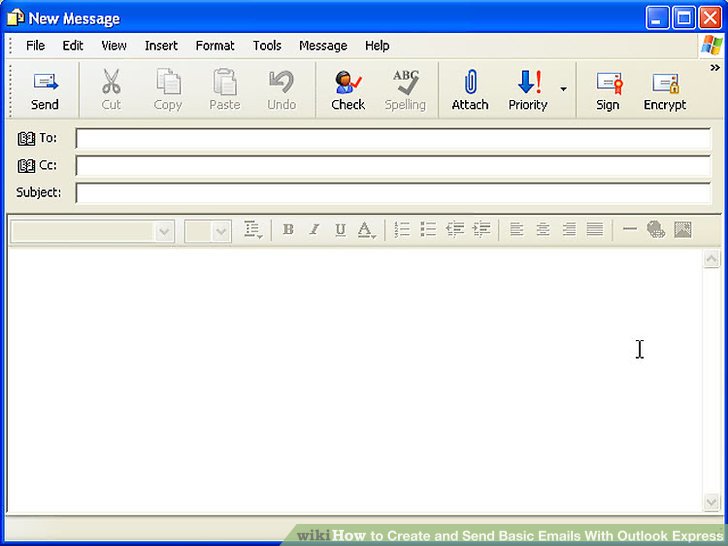 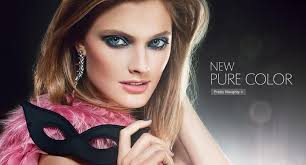 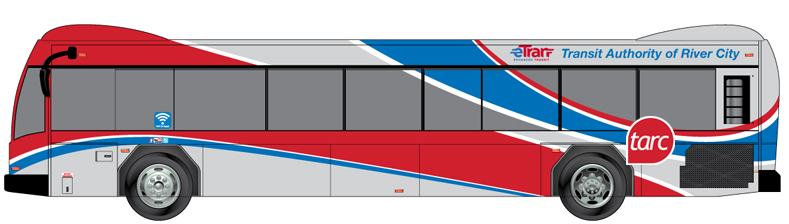 Specialty media: Direct Marketing: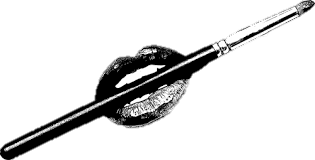 Personal selling: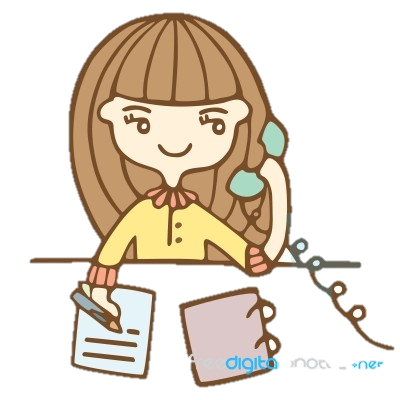 Broadcast Media: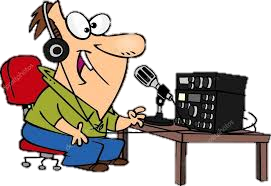 Print media: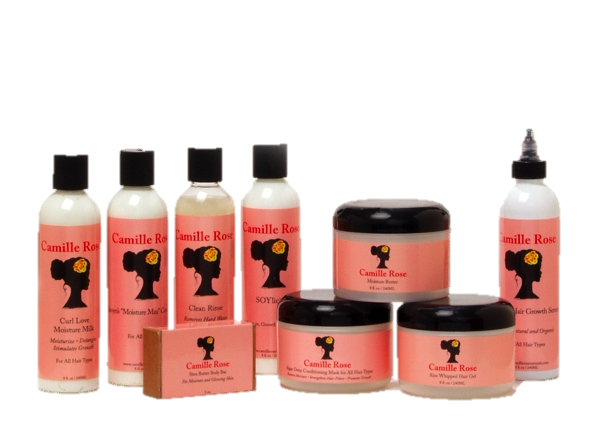 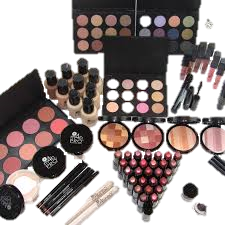 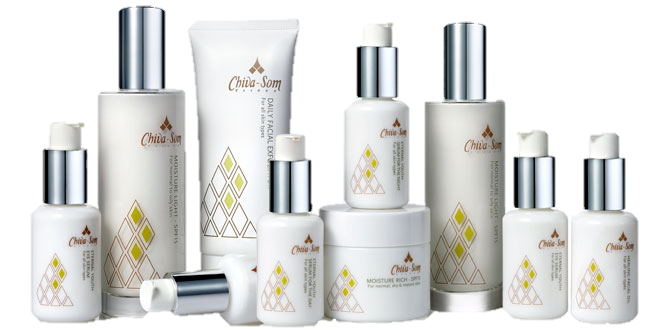 